Практична робота №1                                                 11 класТема. Визначення ознак адаптованості різних організмів до середовища існування.Мета: на прикладі представників тваринного та рослинного світу визначити риси адаптованості до середовища їхнього мешкання.Обладнання і матеріали: роздаткові картки, визначники, підручник.   Хід роботиОзнайомтеся з особливостями будови представників рослинного та тваринного світу.Визначте систематичне положення досліджуваних об'єктівВизначте середовища існування досліджуваних об'єктів та риси їх адаптованості до них. Результати досліджень занесіть у таблицю за зразкомЗробити висновок. 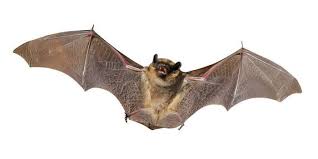 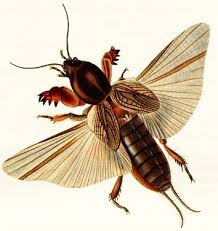 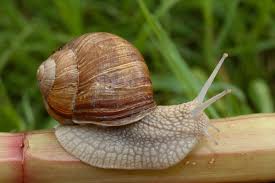 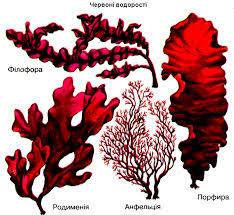 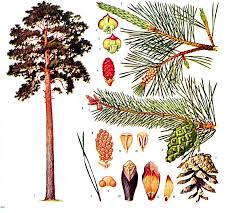 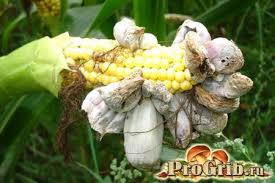 №ппОб'єкт дослідження Середовище існуванняадаптації